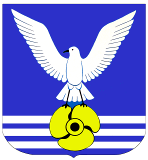 ПОРЯДОКоказания единовременной материальной помощи гражданам,постоянно проживающим на территории городского округаБольшой Камень, в связи с утратой урожая на земельном участкев результате чрезвычайной ситуации природного характера,за счет средств резервного фонда администрациигородского округа Большой КаменьI. Общие положения1. Настоящий Порядок определяет условия предоставления единовременной материальной помощи за счет средств резервного фонда администрации городского округа Большой Камень гражданам, постоянно проживающим на территории городского округа Большой Камень, в связи 
с утратой урожая на земельном участке в результате чрезвычайной ситуации природного характера, за счет средств резервного фонда администрации городского округа Большой Камень (далее – единовременная материальная помощь).2. Право на получение единовременной материальной помощи 
в размере 5000 (пяти тысяч) рублей имеют граждане, местом жительства которых на дату чрезвычайной ситуации природного характера являлись жилые дома, квартиры, в т.ч. квартиры, находящиеся в многоквартирных домах, на территории городского округа Большой Камень Приморского края, и имеющие в собственности (пользовании) земельные участки, расположенные на территории городского округа Большой Камень, в случаях утраты урожая на земельном участке в зонах затопления и подтопления 
за счет средств резервного фонда администрации городского округа Большой Камень.3. Единовременная разовая материальная помощь в размере 5000 рублей предоставляется только на один земельный участок, на котором утрачен урожай, собственнику или арендатору земельного участка, либо одному из собственников при общей долевой собственности (при наличии письменного согласия остальных собственников), на основании:- документа, удостоверяющего личность (паспорт) с указанием регистрации на территории городского округа Большой Камень;- заявления об оказании единовременной материальной помощи 
по форме согласно приложению № 1 к настоящему Порядку;- выписки с реквизитами из банка для перечисления единовременной материальной помощи;- правоустанавливающего или правоудостоверяющего документа 
на земельный участок;- нахождения земельного участка, на котором утрачен урожай в зоне затопления.4. За назначением единовременной разовой материальной помощи граждане обращаются в администрацию городского округа Большой Камень в срок не позднее двух месяцев со дня введения режима чрезвычайной ситуации.При наличии исключительных обстоятельств (длительное отсутствие собственника, арендатора земельного участка, влекущее невозможность подачи заявления в установленный настоящим Порядком срок, заявление 
об оказании единовременной материальной помощи может быть принято
и рассмотрено комиссией не позднее четырех месяцев со дня введения режима чрезвычайной ситуации.5. Заявитель несет ответственность за достоверность и полноту представленных документов и сведений, которые содержатся в заявлении и приложенных к нему документах. Заявление и документы подаются гражданином лично или представителем при наличии нотариальной доверенности.6. Решение об оказании единовременной материальной помощи либо об отказе в оказании единовременной материальной помощи принимается комиссией по назначению единовременной материальной помощи гражданам, постоянно проживающим на территории городского округа Большой Камень, в связи с утратой урожая на земельном участке 
в результате чрезвычайной ситуации природного характера (далее – Комиссия), в течение десяти рабочих дней со дня поступления заявления
и прилагаемых документов, указанных в пункте 3 настоящего Порядка.7. Секретарь комиссии в течение трех рабочих дней, следующих 
за днем принятия решения о назначении единовременной материальной помощи, формирует сводные списки граждан, нуждающихся в получении единовременной материальной помощи и направляет в управление бухгалтерского учета и отчетности администрации городского округа Большой Камень с целью подготовки проекта постановления о выделении средств из резервного фонда городского округа Большой Камень с указанием размера выделяемых средств для оказания единовременной материальной помощи.Управление бухгалтерского учета и отчетности администрации городского округа Большой Камень перечисляет выплату единовременной материальной помощи на счет, указанный заявителем, в срок,
не превышающий 20 рабочих дней со дня принятия соответствующего постановления.8. Основанием для отказа в предоставлении единовременной материальной помощи является:- непредставление заявителем документов, указанных в пункте 3 настоящего Порядка или представление не в полном объеме;- обращение гражданина, не имеющего права на получение единовременной материальной помощи;- обращение за получением единовременной материальной помощи по истечении срока, установленного пунктом 4 настоящего Порядка;- повторное обращение за единовременной материальной помощью в отношении одного и того же земельного участка.ЗАЯВЛЕНИЕоб оказании единовременной материальной помощиПрошу оказать мне единовременную материальную помощь в связи с утратой урожая на земельном участке, принадлежащем мне на праве собственности / находящемся в пользовании (нужное подчеркнуть), по адресу:Опись документов, прилагаемых к заявлению гражданинаПодтверждаю, что с Порядком предоставления единовременной материальной помощи ознакомлен (а).Даю свое согласие администрации городского округа Большой Камень
на передачу (предоставление, распространение) моих персональных данных: фамилия, имя, отчество, дата и место рождения, место жительства и регистрация, реквизиты документа, удостоверяющего личность (номер основного документа, удостоверяющего личность, сведения о дате выдачи указанного документа и выдавшем его органе), номера лицевых счетов в банке, пол; номер телефона; социальный статус - с использованием средств автоматизации, а также без использования таких средств на основании межведомственных запросов в Многофункциональный центр предоставления государственных и муниципальных услуг либо в орган, предоставляющий государственную услугу, орган, предоставляющий муниципальную услугу, либо подведомственную государственному органу или органу местного самоуправления организацию, участвующую в предоставлении государственных и муниципальных услуг, с целью получения мною единовременной материальной помощиНастоящее согласие действует с даты его подписания в течение всего срока предоставления единовременной материальной помощи и может быть отозвано путем направления письменного заявления в администрацию городского округа Большой Камень.СОГЛАСИЕсобственников на предоставление заявителю единовременной материальной помощиЯ, __________________________________________________________________________________(Ф.И.О. полностью, дата рождения)_____________________________________________________________________________________(наименование и реквизиты документа, удостоверяющего личность, когда и кем выдан)«___» _________ 202__г.   _____________________________________,         _____________(Ф.И.О.)                                                             (подпись)владеющий долей в земельном участке, расположенном по адресу:_____________________________________________________________________________________________(адрес жилого помещения)даю свое согласие на предоставление единовременной материальной помощи,_____________________________________________________________________________________________(Ф.И.О. заявителя полностью)«___» _________ 202__г._______________________________________________________(Ф.И.О. уполномоченного представителя)                                 (подпись)Я, __________________________________________________________________________________(Ф.И.О. полностью, дата рождения)_____________________________________________________________________________________                (наименование и реквизиты документа, удостоверяющего личность, когда и кем выдан)«___» _________ 202__г.   ________________________________________          _________________(Ф.И.О. лица, дающего согласие)                   (подпись)владеющий долей в земельном участке, расположенном по адресу:_____________________________________________________________________________даю свое согласие на предоставление единовременной материальной помощи, _____________________________________________________________________________________(Ф.И.О. заявителя полностью)«___» _________ 202__ г. ______________________________________________           ___________(Ф.И.О. уполномоченного представителя)                   (подпись)Предоставленную мне по данному заявлению единовременную материальную помощь прошу перечислить:Состав комиссиипо назначению единовременной материальной помощи гражданам,постоянно проживающим на территории городского округа Большой Камень,в связи с утратой урожая на земельном участке в результатечрезвычайной ситуации природного характераЛысенко Валерия Леонидовна – заместитель главы администрации городского округа Большой Камень, председатель комиссии;Макиевская Дарья Анатольевна – начальник отдела жилищно-коммунального хозяйства управления жизнеобеспечения администрации городского округа Большой Камень, секретарь комиссии;Лисицына Елена Игоревна – начальник управления имущественных отношений городского округа Большой Камень; член комиссии;Абрамова Анна Владимировна – начальник управления бухгалтерского учета и отчетности городс4ого округа Большой Камень, член комиссии;Пикуль Антон Владимирович – начальник правового управления администрации городского округа Большой Камень, член комиссии.Об утверждении Порядка оказания единовременной материальной помощи гражданам, постоянно проживающим на территории городского округа
Большой Камень, в связи с утратой урожая на земельном участке в результате чрезвычайной ситуации природного характера, за счет средств резервного фонда администрации городского округа Большой КаменьОб утверждении Порядка оказания единовременной материальной помощи гражданам, постоянно проживающим на территории городского округа
Большой Камень, в связи с утратой урожая на земельном участке в результате чрезвычайной ситуации природного характера, за счет средств резервного фонда администрации городского округа Большой КаменьВ целях реализации гражданами Российской Федерации, иностранными гражданами и лицами без гражданства, постоянно проживающими на территории городского округа Большой Камень, утратившими урожай на земельном участке в результате чрезвычайной ситуации природного характера на территории городского округа
Большой Камень, прав на получение единовременных денежных выплат,
в соответствии с Федеральным законом от 21 декабря 1994 года № 68-ФЗ 
«О защите населения и территорий от чрезвычайных ситуаций природного
и техногенного характера», Федеральным законом от6 октября 2003 года 
№ 131-ФЗ «Об общих принципах организации местного самоуправления 
в Российской Федерации», постановлением администрации городского округа Большой Камень от 26 апреля 2022 года № 883 «Об утверждении Порядка использования бюджетных ассигнований резервного фонда администрации городского округа Большой Камень и признании утратившими силу отдельных муниципальных правовых актов», руководствуясь статьёй 29 Устава городского округа Большой Камень, администрация городского округа Большой КаменьВ целях реализации гражданами Российской Федерации, иностранными гражданами и лицами без гражданства, постоянно проживающими на территории городского округа Большой Камень, утратившими урожай на земельном участке в результате чрезвычайной ситуации природного характера на территории городского округа
Большой Камень, прав на получение единовременных денежных выплат,
в соответствии с Федеральным законом от 21 декабря 1994 года № 68-ФЗ 
«О защите населения и территорий от чрезвычайных ситуаций природного
и техногенного характера», Федеральным законом от6 октября 2003 года 
№ 131-ФЗ «Об общих принципах организации местного самоуправления 
в Российской Федерации», постановлением администрации городского округа Большой Камень от 26 апреля 2022 года № 883 «Об утверждении Порядка использования бюджетных ассигнований резервного фонда администрации городского округа Большой Камень и признании утратившими силу отдельных муниципальных правовых актов», руководствуясь статьёй 29 Устава городского округа Большой Камень, администрация городского округа Большой КаменьВ целях реализации гражданами Российской Федерации, иностранными гражданами и лицами без гражданства, постоянно проживающими на территории городского округа Большой Камень, утратившими урожай на земельном участке в результате чрезвычайной ситуации природного характера на территории городского округа
Большой Камень, прав на получение единовременных денежных выплат,
в соответствии с Федеральным законом от 21 декабря 1994 года № 68-ФЗ 
«О защите населения и территорий от чрезвычайных ситуаций природного
и техногенного характера», Федеральным законом от6 октября 2003 года 
№ 131-ФЗ «Об общих принципах организации местного самоуправления 
в Российской Федерации», постановлением администрации городского округа Большой Камень от 26 апреля 2022 года № 883 «Об утверждении Порядка использования бюджетных ассигнований резервного фонда администрации городского округа Большой Камень и признании утратившими силу отдельных муниципальных правовых актов», руководствуясь статьёй 29 Устава городского округа Большой Камень, администрация городского округа Большой КаменьВ целях реализации гражданами Российской Федерации, иностранными гражданами и лицами без гражданства, постоянно проживающими на территории городского округа Большой Камень, утратившими урожай на земельном участке в результате чрезвычайной ситуации природного характера на территории городского округа
Большой Камень, прав на получение единовременных денежных выплат,
в соответствии с Федеральным законом от 21 декабря 1994 года № 68-ФЗ 
«О защите населения и территорий от чрезвычайных ситуаций природного
и техногенного характера», Федеральным законом от6 октября 2003 года 
№ 131-ФЗ «Об общих принципах организации местного самоуправления 
в Российской Федерации», постановлением администрации городского округа Большой Камень от 26 апреля 2022 года № 883 «Об утверждении Порядка использования бюджетных ассигнований резервного фонда администрации городского округа Большой Камень и признании утратившими силу отдельных муниципальных правовых актов», руководствуясь статьёй 29 Устава городского округа Большой Камень, администрация городского округа Большой КаменьПОСТАНОВЛЯЕТ:ПОСТАНОВЛЯЕТ:ПОСТАНОВЛЯЕТ:ПОСТАНОВЛЯЕТ:Утвердить Порядок оказания единовременной материальной помощи гражданам, постоянно проживающим на территории городского округа Большой Камень, в связи с утратой урожая на земельном участке 
в результате чрезвычайной ситуации природного характера, за счет средств резервного фонда администрации городского округа Большой Камень (прилагается).Муниципальному казённому учреждению «Управление по делам гражданской обороны и чрезвычайным ситуациям городского округа Большой Камень» (Ремез Ю.В.) обеспечить опубликование настоящего постановления в газете «ЗАТО» и на сайте органов местного самоуправления городского округа Большой Камень в сети «Интернет».Настоящее постановление вступает в силу со дня его принятия.Контроль исполнения данного постановления оставляю за собой.Утвердить Порядок оказания единовременной материальной помощи гражданам, постоянно проживающим на территории городского округа Большой Камень, в связи с утратой урожая на земельном участке 
в результате чрезвычайной ситуации природного характера, за счет средств резервного фонда администрации городского округа Большой Камень (прилагается).Муниципальному казённому учреждению «Управление по делам гражданской обороны и чрезвычайным ситуациям городского округа Большой Камень» (Ремез Ю.В.) обеспечить опубликование настоящего постановления в газете «ЗАТО» и на сайте органов местного самоуправления городского округа Большой Камень в сети «Интернет».Настоящее постановление вступает в силу со дня его принятия.Контроль исполнения данного постановления оставляю за собой.Утвердить Порядок оказания единовременной материальной помощи гражданам, постоянно проживающим на территории городского округа Большой Камень, в связи с утратой урожая на земельном участке 
в результате чрезвычайной ситуации природного характера, за счет средств резервного фонда администрации городского округа Большой Камень (прилагается).Муниципальному казённому учреждению «Управление по делам гражданской обороны и чрезвычайным ситуациям городского округа Большой Камень» (Ремез Ю.В.) обеспечить опубликование настоящего постановления в газете «ЗАТО» и на сайте органов местного самоуправления городского округа Большой Камень в сети «Интернет».Настоящее постановление вступает в силу со дня его принятия.Контроль исполнения данного постановления оставляю за собой.Утвердить Порядок оказания единовременной материальной помощи гражданам, постоянно проживающим на территории городского округа Большой Камень, в связи с утратой урожая на земельном участке 
в результате чрезвычайной ситуации природного характера, за счет средств резервного фонда администрации городского округа Большой Камень (прилагается).Муниципальному казённому учреждению «Управление по делам гражданской обороны и чрезвычайным ситуациям городского округа Большой Камень» (Ремез Ю.В.) обеспечить опубликование настоящего постановления в газете «ЗАТО» и на сайте органов местного самоуправления городского округа Большой Камень в сети «Интернет».Настоящее постановление вступает в силу со дня его принятия.Контроль исполнения данного постановления оставляю за собой.И. о. главы городского округаИ. о. главы городского округаВ.И. ШтефанВ.И. ШтефанПриложениек постановлению администрации городского округа Большой КаменьПриложениек постановлению администрации городского округа Большой КаменьПриложениек постановлению администрации городского округа Большой КаменьПриложениек постановлению администрации городского округа Большой КаменьПриложениек постановлению администрации городского округа Большой КаменьПриложениек постановлению администрации городского округа Большой Каменьот№Приложение № 1к Порядку осуществленияединовременной материальной помощи,гражданам, постоянно проживающим на территории городского округа Большой Каменьв связи с утратой урожая на земельном участке в результате чрезвычайной ситуации природногохарактера за счет средств резервного фондаадминистрации городского округаБольшой Камень
В администрацию городского округа Большой Камень_______________________________________________________________от (Ф.И.О. полностью):___________________________________________адрес места проживания:_________________________________________наименование и реквизиты документа,удостоверяющего личность: тип документа__________________________серия__________________________________________________________номер_________________________________________________________дата выдачи ______________ кем выдан__________________________________________________________________________________________код подразделения_______________________________________________гражданство:___________________________________________________дата рождения:__________________________________________________данные СНИЛС:________________________________________________контактный телефон:____________________________________________электронный адрес:______________________________________________№ п/пНаименование документаКоличество (шт.)на лицевой счет:,открытый воткрытый в(номер лицевого счета)(номер лицевого счета)(наименование кредитной организации)2. (ФИО заявителя,( уполномоченного представителя)) (ФИО заявителя,( уполномоченного представителя)) (ФИО заявителя,( уполномоченного представителя)) (ФИО заявителя,( уполномоченного представителя)) (ФИО заявителя,( уполномоченного представителя)) (ФИО заявителя,( уполномоченного представителя)) (ФИО заявителя,( уполномоченного представителя)) (ФИО заявителя,( уполномоченного представителя))(подпись заявителя (уполномоченного представителя))Приложение № 2к Порядку осуществленияединовременной материальной помощи,гражданам, постоянно проживающим на территории городского округа Большой Каменьв связи с утратой урожая на земельном участке в результате чрезвычайной ситуации природногохарактера за счет средств резервного фондаадминистрации городского округаБольшой Камень
